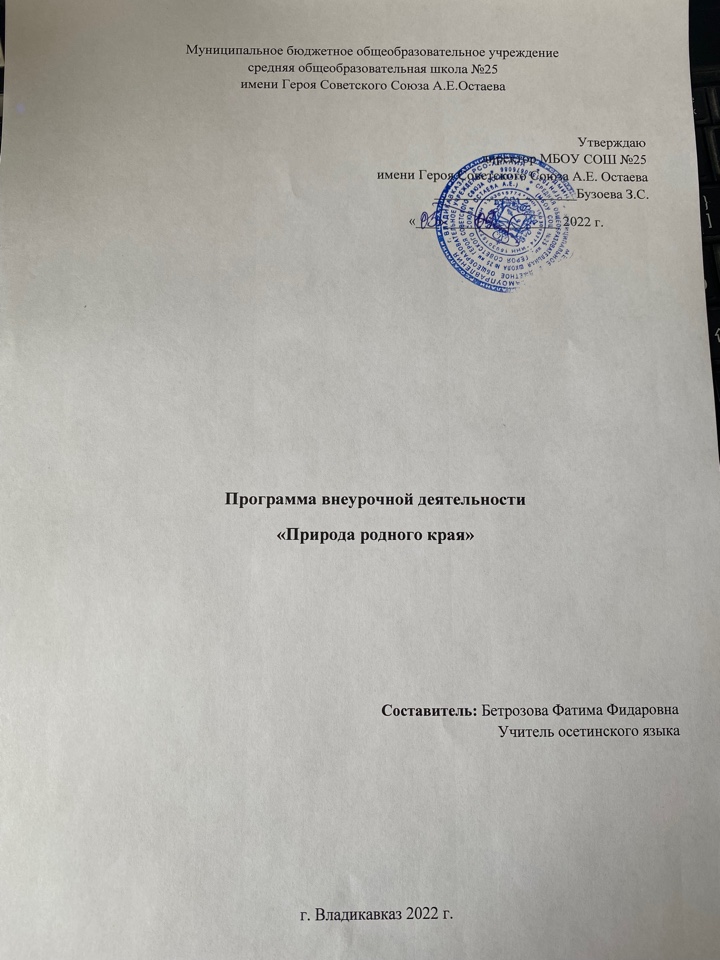 Пояснительная запискаПрограмма составлена на основе ФГОС;Фундаментального ядра для основной школы содержания общего образования,Примерной программы основного общего образования;Образовательной программы школы;Концепции духовно-нравственного воспитания и развития школьников;Требований к результатам основного общего образования.Современное общественное развитие России остро поставило задачу духовного возрождения нации. Особую актуальность этот вопрос приобрёл в сфере духовно-нравственного воспитания детей.Актуальность.Краеведение – одно из важных направлений при воспитании личности ученика.Необходимость развития знаний, умений, интересов учеников в области краеведения связана с социальным заказом общества: чем полнее, глубже, содержательнее будут знания ребят о родном крае, тем более действенными окажутся они в воспитании патриотизма, любви к родной природе и земле, уважения к традициям своего народа.Краеведение – одно из важных средств связи обучения и воспитания с жизнью, оно содействует осуществлению общего образования нравственному, эстетическому и физическому воспитанию учащихся, всестороннему росту и развитию их способностей.Активное участие школьников в краеведческой работе расширяет их кругозор, приучает самостоятельно делать выводы и принимать решения, сплачивать учащихся в дружный коллектив, помогает укреплению школьной дисциплины.Школьное краеведение основано на ситуации поиска, на активном действии учащегося. Именно в формах, методах и приёмах организации краеведческой работы заложены большие возможности развития у школьников познавательных способностей. Содержание краеведческого материала способствует пониманию причинно-следственных связей в природных явлениях и экономических процессах. Изучение общих географических вопросов должно опираться на местный краеведческий материал, тогда и изучение географии как предмета будет более понятным, интересным и привлекательным для учащихся.Новизна программы состоит в том, что кроме определённых знаний и умений учащиеся проводят большую и направленную работу по накоплению краеведческого материала о прошлом и настоящем своего населённого пункта. Темы занятий взаимосвязаны между собой. Программа предусматривает знакомство с интересными людьми, экскурсии, походы, творческие работы, участие в общественной жизни школы.Краеведческая работа активизирует мыслительные процессы детей, помогает выработке умений общаться, самостоятельно приобретать, практически применять научные знания, способствует овладению навыками исследовательской работы.Цель: создание условий для духовно-нравственного воспитания и развития детей через познание родного края.Задачи:сформировать знания о природных особенностях своей местности;научить школьников устанавливать причинно-следственные связи между компонентами природы;вовлечь детей в активную исследовательскую и практическую деятельность по изучению природы, истории и культуры своего края, её преобразованию и охране;развивать творческие способности и коммуникативные умения обучающихся, в процессе освоения местного краеведческого материала;способствовать воспитанию природно - и культурноохранного, экологического сознания.          развивать познавательную активность, наблюдательность, интерес к окружающему миру; Содержание внеурочных занятий предполагает разнообразные виды деятельности школьников: рассказ, беседа, игра, доклады, обобщающие занятия (в форме различных викторин и конкурсов), занятия-путешествия.А так же использование различных источников информации, знакомство со способом составления картосхем, исследование территории, географическое описание, наблюдение, проектирование, составление компьютерных презентаций, практические работы на местности, игры и видеофильмы по географии, экологии, краеведению. Исследование природы родного края подразумевает работу в музеях целью накопления материала.Содержание и структура программы:Количество часов в неделю - 1 раз в неделюВсего -17 часов.Личностные и метапредметные результаты:Личностными результатами освоения программы являются:формировать гражданскую позицию, чувства патриотизма, любви к родине;воспитывать чувства товарищества и личной ответственности;воспитывать личность гражданина России, духовно связанного с малой Родиной, знающего и уважающего ее природу, историю, культуру, национальные традиции;сформировать географическую культуру учащихся через приобщение к конкретным знаниям по географии своего населенного пункта.Метапредметными результатами являются:овладение элементами самостоятельной организации учебной деятельности, что включает в себя умения ставить цели и планировать личную учебную деятельность, оценивать собственный вклад в деятельность группы, проводить самооценку уровня личных учебных достижений;освоение элементарных приёмов исследовательской деятельности, доступных для детей данного школьного возраста: формулирование цели учебного исследования (опыта, наблюдения),формирование приёмов работы с информацией, что включает в себя умения поиска и отбора источников информации в соответствии с учебной задачей, а также понимание информации, представленной в различной знаковой форме — в виде таблиц, графиков, рисунков и т. д.;развитие коммуникативных умений и овладение опытом межличностной коммуникации, корректное ведение диалога и участие в дискуссии, а также участие в работе группы в соответствии с обозначенной ролью.Предметными результатами являются:в ценностно-ориентационной сфере:система способов познания окружающего мира, самостоятельного процесса поиска, исследования и совокупность операций по обработке, систематизации, обобщению и использованию полученной информации; применение полученных знаний и умений для решения практических задач в повседневной жизни, для осознанного соблюдения норм и правил безопасного поведения в природной и социоприродной среде;в эстетической сфере:умение приводить примеры, дополняющие научные данные образами из литературы и искусства;Коммуникативные универсальные действия — способность обучающегося осуществлять коммуникативную деятельность, использование правил общения в конкретных внеучебных ситуациях; самостоятельная организация речевой деятельности в устной и письменной форме.Воспитательные результаты внеурочной деятельности школьников распределяются по трём уровням.1. Результаты первого уровня (приобретение школьником социальных знаний, понимание социальной реальности в повседневной жизни): приобретение знаний о правилах ведения здорового образа жизни, о принятых в обществе нормах отношения к природе, к памятникам истории и культуры, российских традициях, о правилах конструктивной групповой деятельности на туристской прогулке и экскурсии, об основах организации коллективной деятельности на экскурсии, о способах самостоятельного поиска, нахождения и обработки информации.2. Результаты второго уровня (формирование позитивного отношения школьников к базовым ценностям общества и к социальной реальности в целом): развитие ценностных отношений обучающихся к природе, к малой родине и родному Отечеству, его истории и народу, к другим людям.3. Результаты третьего уровня (приобретение школьниками опыта самостоятельного социального действия): приобретение обучающимся опыта самоорганизации и организации совместной деятельности с другими школьниками, опыта управления другими людьми и принятия на себя ответственности за других.При достижении трёх уровней результатов внеурочной деятельности возрастает вероятность появления социокультурной идентичности, духовно-нравственной воспитанности социально-коммуникативных компетенций.Ожидаемый результат:1. Формирование личности, знающей природу и историю родного края.2. Создание альбома «Мой край родной», в которых будет собран и систематизирован весь исследовательский материал и творческие работы учеников3. Участие в конкурсах краеведческой направленности.Планирование занятий №Тема занятияПрактическая работа или экскурсияДата1.Родной край? Местность, границы края.Беседа. 
Практическая работа2.Моя родина. Мой город.Беседа.
Практическая работа3.Герб Осетии .История его создания.Беседа. Практическая работа4.Легенды и были родного края.Беседа. Практическая работа5.Легенды и были родного края.Беседа. Практическая работа6.Путешествие по улицам города.Беседа. Практическая работа7.Путешествие по улицам города.Беседа. Практическая работа8.Географические названия населенных пунктов нашей местности.Беседа. Практическая работа9. Занятия местных жителей в настоящее время.Беседа. Практическая работа10.Знаменитые люди нашего города.Беседа. Практическая работа11.Знаменитые люди нашего города.Беседа. Практическая работа12.Музеи города. О чем они рассказывают?Беседа. Практическая работа13.Экскурсия в Краеведческий музей.Экскурсия14.Осетинская церковь.Практическая работа или экскурсия15.Нартский эпос.16.Экскурсия в городскую библиотеку. Беседа. Практическая работа17Викторина «Знаешь ли ты родной край?»Практическая работа